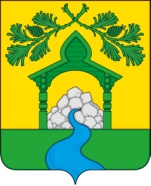 СОВЕТ НАРОДНЫХ ДЕПУТАТОВТВЕРДОХЛЕБОВСКОГО СЕЛЬСКОГО ПОСЕЛЕНИЯБОГУЧАРСКОГО МУНИЦИПАЛЬНОГО РАЙОНАВОРОНЕЖСКОЙ ОБЛАСТИРЕШЕНИЕ от «       »  2018 г. № 	ПРОЕКТ           с. ТвердохлебовкаО внесении изменений и дополнений в Устав Твердохлебовского сельского поселения Богучарского муниципального района Воронежской областиВ соответствии с Федеральными законами  от 06.10.2003 № 131-ФЗ «Об общих принципах организации местного самоуправления в Российской Федерации», от 21.07.2005 № 97 – ФЗ «О государственной регистрации Уставов муниципальных образований», рассмотрев протест прокуратуры Богучарского района от 20.03.2018 №2-1-2018/500 на Устав Твердохлебовского сельского поселения Богучарского муниципального района Воронежской области, Совет народных депутатов Твердохлебовского сельского поселения Богучарского муниципального района Воронежской области решил:1.Внести в Устав Твердохлебовского сельского поселения Богучарского муниципального района следующие изменения и дополнения: 1.1. Пункт 18 части 1 статьи 7 изложить в следующей редакции:«18) утверждение правил благоустройства территории поселения, осуществление контроля за их соблюдением, организация благоустройства территории поселения в соответствии с указанными правилами, а также организация использования, охраны, защиты, воспроизводства городских лесов, лесов особо охраняемых природных территорий, расположенных в границах населенных пунктов поселения;».1.2. Пункт 19 части 1 статьи 7 изложить в следующей редакции:«19) утверждение генеральных планов поселения, правил землепользования и застройки, утверждение подготовленной на основе генеральных планов поселения документации по планировке территории, выдача разрешений на строительство (за исключением случаев, предусмотренных Градостроительным кодексом Российской Федерации, иными федеральными законами), разрешений на ввод объектов в эксплуатацию при осуществлении строительства, реконструкции объектов капитального строительства, расположенных на территории поселения, утверждение местных нормативов градостроительного проектирования поселений, резервирование земель и изъятие земельных участков в границах поселения для муниципальных нужд;».1.3.Дополнить статьей 18.1. следующего содержания:Статья 27.1. Староста сельского населенного пункта1. Для организации взаимодействия органов местного самоуправления и жителей сельского населенного пункта при решении вопросов местного значения в сельском населенном пункте, расположенном в поселении может назначаться староста сельского населенного пункта.2. Староста сельского населенного пункта назначается представительным органом муниципального образования, в состав которого входит данный сельский населенный пункт, по представлению схода граждан сельского населенного пункта из числа лиц, проживающих на территории данного сельского населенного пункта и обладающих активным избирательным правом.3. Староста сельского населенного пункта не является лицом, замещающим государственную должность, должность государственной гражданской службы, муниципальную должность или должность муниципальной службы, не может состоять в трудовых отношениях и иных непосредственно связанных с ними отношениях с органами местного самоуправления.Законом  Воронежской области с учетом исторических и иных местных традиций может быть установлено иное наименование должности старосты сельского населенного пункта.4. Старостой сельского населенного пункта не может быть назначено лицо:1) замещающее государственную должность, должность государственной гражданской службы, муниципальную должность или должность муниципальной службы;2) признанное судом недееспособным или ограниченно дееспособным;3) имеющее непогашенную или неснятую судимость.5. Срок полномочий старосты сельского населенного пункта устанавливается уставом сельского поселения и не может быть менее двух и более пяти лет.Полномочия старосты сельского населенного пункта прекращаются досрочно по решению представительного органа муниципального образования, в состав которого входит данный сельский населенный пункт, по представлению схода граждан сельского населенного пункта, а также в случаях, установленных пунктами 1 - 7 части 10 статьи 40 Федерального закона от 06.10.2003 года № 131 – ФЗ «Об общих принципах организации местного самоуправления в Российской Федерации».6. Староста сельского населенного пункта для решения возложенных на него задач:1) взаимодействует с органами местного самоуправления, муниципальными предприятиями и учреждениями и иными организациями по вопросам решения вопросов местного значения в сельском населенном пункте;2) взаимодействует с населением, в том числе посредством участия в сходах, собраниях, конференциях граждан, направляет по результатам таких мероприятий обращения и предложения, в том числе оформленные в виде проектов муниципальных правовых актов, подлежащие обязательному рассмотрению органами местного самоуправления;3) информирует жителей сельского населенного пункта по вопросам организации и осуществления местного самоуправления, а также содействует в доведении до их сведения иной информации, полученной от органов местного самоуправления;4) содействует органам местного самоуправления в организации и проведении публичных слушаний и общественных обсуждений, обнародовании их результатов в сельском населенном пункте;5) осуществляет иные полномочия и права, предусмотренные уставом муниципального образования и (или) нормативным правовым актом представительного органа муниципального образования в соответствии с законом субъекта Российской Федерации.7. Гарантии деятельности и иные вопросы статуса старосты сельского населенного пункта могут устанавливаться уставом муниципального образования и (или) нормативным правовым актом представительного органа муниципального образования в соответствии с законом Воронежской области.".1.4. Статью 19 изложить в следующей редакции:«Статья 19. Публичные слушания, общественные обсуждения1. Для обсуждения проектов муниципальных правовых актов по вопросам местного значения с участием жителей Твердохлебовского сельского поселения Советом народных депутатов Твердохлебовского сельского поселения, главой Твердохлебовского сельского поселения могут проводиться публичные слушания.2. Публичные слушания проводятся по инициативе населения, Совета народных депутатов Твердохлебовского сельского поселения или главы Твердохлебовского сельского поселения.Публичные слушания, проводимые по инициативе населения или Совета народных депутатов Твердохлебовского сельского поселения, назначаются Советом народных депутатов Твердохлебовского сельского поселения, а по инициативе главы Твердохлебовского сельского поселения – главой Твердохлебовского сельского поселения.3. На публичные слушания должны выноситься:1) проект устава муниципального образования, а также проект муниципального нормативного правового акта о внесении изменений и дополнений в данный устав, кроме случаев, когда в устав муниципального образования вносятся изменения в форме точного воспроизведения положений Конституции Российской Федерации, федеральных законов, устава или закона  Воронежской области в целях приведения данного устава в соответствие с этими нормативными правовыми актами;2) проект местного бюджета и отчет о его исполнении;3) проект стратегии социально-экономического развития муниципального образования;4) вопросы о преобразовании муниципального образования, за исключением случаев, если в соответствии со статьей 13  Федерального закона от 06.10.2003 № 131- ФЗ «Об общих принципах организации местного самоуправления в Российской Фе6дерации» для преобразования муниципального образования требуется получение согласия населения муниципального образования, выраженного путем голосования либо на сходах граждан.4. Порядок организации и проведения публичных слушаний по проектам и вопросам, указанным в части 3 данной статьи, определяется уставом Твердохлебовского сельского поселения  и (или) нормативными правовыми актами Совета народных депутатов Твердохлебовского сельского поселения  и должен предусматривать заблаговременное оповещение жителей Твердохлебовского сельского поселения  о времени и месте проведения публичных слушаний, заблаговременное ознакомление с проектом муниципального правового акта, другие меры, обеспечивающие участие в публичных слушаниях жителей Твердохлебовского сельского поселения, обнародование результатов публичных слушаний, включая мотивированное обоснование принятых решений.5. По проектам генеральных планов, проектам правил землепользования и застройки, проектам планировки территории, проектам межевания территории, проектам правил благоустройства территорий, проектам, предусматривающим внесение изменений в один из указанных утвержденных документов, проектам решений о предоставлении разрешения на условно разрешенный вид использования земельного участка или объекта капитального строительства, проектам решений о предоставлении разрешения на отклонение от предельных параметров разрешенного строительства, реконструкции объектов капитального строительства, вопросам изменения одного вида разрешенного использования земельных участков и объектов капитального строительства на другой вид такого использования при отсутствии утвержденных правил землепользования и застройки проводятся общественные обсуждения или публичные слушания, порядок организации и проведения которых определяется уставом Твердохлебовского сельского поселения  и (или) нормативным правовым актом Совета народных депутатов Твердохлебовского сельского поселения с учетом положений законодательства о градостроительной деятельности.».1.5. Дополнить статьей 19.1 следующего содержания:Статья 19.1. Сход граждан1. В случаях, предусмотренных Федеральным законом от 06.10.2003 года № 131 – ФЗ «Об общих принципах организации местного самоуправления в Российской Федерации» сход граждан может проводиться:1) в населенном пункте по вопросу изменения границ поселения, в состав которого входит указанный населенный пункт, влекущего отнесение территории указанного населенного пункта к территории другого поселения;2) в населенном пункте, входящем в состав поселения по вопросу введения и использования средств самообложения граждан на территории данного населенного пункта;3) в населенном пункте, расположенном на межселенной территории, в целях выдвижения инициативы населения по вопросам, связанным с организацией и осуществлением местного самоуправления;4) в сельском населенном пункте по вопросу выдвижения кандидатуры старосты сельского населенного пункта, а также по вопросу досрочного прекращения полномочий старосты сельского населенного пункта.1.1. В сельском населенном пункте сход граждан также может проводиться в целях выдвижения кандидатур в состав конкурсной комиссии при проведении конкурса на замещение должности муниципальной службы в случаях, предусмотренных законодательством Российской Федерации о муниципальной службе.2. Сход граждан, предусмотренный настоящей статьей, правомочен при участии в нем более половины обладающих избирательным правом жителей населенного пункта или поселения. Решение такого схода граждан считается принятым, если за него проголосовало более половины участников схода граждан.».1.6.Статьи 25 – 31 изложить в следующей редакции:«Статья 25. Органы местного самоуправления Твердохлебовского сельского поселения1. Структуру органов местного самоуправления составляют:1) Совет народных депутатов Твердохлебовского сельского поселения –  представительный орган Твердохлебовского сельского поселения; 2) глава Твердохлебовского сельского поселения;3) администрация Твердохлебовского сельского поселения - исполнительно-распорядительный орган Твердохлебовского сельского поселения;4) Ревизионная комиссия Твердохлебовского сельского поселения - контрольно –счетный орган Твердохлебовского сельского поселения.2. Глава Твердохлебовского сельского поселения избирается Советом народных депутатов Твердохлебовского сельского поселения из своего состава, исполняет полномочия председателя Совета народных депутатов Твердохлебовского сельского поселения с правом решающего голосам и возглавляет администрацию Твердохлебовского сельского поселения. 3. Органы местного самоуправления не входят в систему органов государственной власти.4. Участие органов государственной власти и их должностных лиц в формировании органов местного самоуправления, назначении на должность и освобождении от должности должностных лиц местного самоуправления допускается только в случаях и порядке, установленных Федеральным законом от 06.10.2003 №131-ФЗ «Об общих принципах организации местного самоуправления в Российской Федерации». 5.Изменение структуры органов местного самоуправления Твердохлебовского сельского поселения осуществляется не иначе как путем внесения изменений в настоящий Устав. 6. Решение Совета народных депутатов Твердохлебовского сельского поселения об изменении структуры органов местного самоуправления вступает в силу не ранее, чем по истечении срока полномочий Совета народных депутатов Твердохлебовского сельского поселения, принявшего указанное решение, за исключением случаев, предусмотренных Федеральным законом от 06.10.2003 №131-ФЗ «Об общих принципах организации местного самоуправления в Российской Федерации.7. Финансовое обеспечение деятельности органов местного самоуправления Твердохлебовского сельского поселения осуществляется исключительно за счет собственных доходов бюджета Твердохлебовского сельского поселения.Статья 26. Совет народных депутатов Твердохлебовского сельского поселения1. Совет народных депутатов Твердохлебовского сельского поселения состоит из 11 депутатов, избираемых в соответствии со статьей 14 настоящего Устава на основе всеобщего равного и прямого избирательного права при тайном голосовании.2. Совет народных депутатов Твердохлебовского сельского поселения может осуществлять свои полномочия в случае избрания не менее двух третей от установленной численности депутатов. 3. Срок полномочий Совета народных депутатов Твердохлебовского сельского поселения - 5 лет.4. Срок полномочий Совета народных депутатов Твердохлебовского сельского поселения не может быть изменен для Совета народных депутатов Твердохлебовского сельского поселения текущего созыва.5. Организацию деятельности Совета народных депутатов Твердохлебовского сельского поселения осуществляет глава Твердохлебовского сельского поселения, исполняющий полномочия председателя Совета народных депутатов Твердохлебовского сельского поселения, избираемый депутатами из своего состава на заседании Совета народных депутатов Твердохлебовского сельского поселения открытым голосованием.6. По представлению главы Твердохлебовского сельского поселения на заседании Совета народных депутатов Твердохлебовского сельского поселения из числа депутатов избирается заместитель председателя Совета народных депутатов Твердохлебовского сельского поселения.Порядок избрания заместителя председателя Совета народных депутатов Твердохлебовского сельского поселения устанавливается Регламентом Совета народных депутатов Твердохлебовского сельского поселения. 7. В случае временного отсутствия председателя Совета народных депутатов Твердохлебовского сельского поселения  (отпуск, командировка, болезнь, временное отстранение его от должности либо применения к нему по решению суда мер процессуального принуждения в виде заключения под стражу или временного отстранения от должности, а так же в случаях, установленных федеральным законодательством) его полномочия по организации деятельности Совета народных депутатов Твердохлебовского  сельского поселения, определенные статьей 29 настоящего устава, исполняет заместитель председателя Совета народных депутатов Твердохлебовского  сельского поселения. 8. Совет народных депутатов Твердохлебовского сельского поселения не обладает правами юридического лица.9. Расходы на обеспечение деятельности Совета народных депутатов Твердохлебовского сельского поселения предусматриваются в бюджете Твердохлебовского сельского поселения отдельной строкой в соответствии с классификацией расходов бюджетов Российской Федерации.Управление и (или) распоряжение Советом народных депутатов Твердохлебовского сельского поселения или отдельными депутатами (группами депутатов), в какой бы то ни было форме, средствами бюджета Твердохлебовского сельского поселения в процессе его исполнения не допускаются, за исключением средств бюджета Твердохлебовского сельского поселения, направляемых на обеспечение деятельности Совета народных депутатов Твердохлебовского сельского поселения и депутатов.Статья 27. Компетенция Совета народных депутатов Твердохлебовского сельского поселения1. В исключительной компетенции Совета народных депутатов Твердохлебовского сельского поселения находятся:1) принятие Устава Твердохлебовского сельского поселения и внесение в него изменений и дополнений;2) утверждение бюджета Твердохлебовского сельского поселения и отчета о его исполнении;3) установление, изменение и отмена местных налогов и сборов в соответствии с законодательством Российской Федерации о налогах и сборах;4) утверждение стратегии социально – экономического развития Твердохлебовского сельского поселения;5) определение порядка управления и распоряжения имуществом, находящимся в муниципальной собственности;6) определение порядка принятия решений о создании, реорганизации и ликвидации муниципальных предприятий, а также об установлении тарифов на услуги муниципальных предприятий и учреждений, выполнение работ, за исключением случаев, предусмотренных федеральными законами;7) определение порядка участия Твердохлебовского сельского поселения в организациях межмуниципального сотрудничества;8) определение порядка материально-технического и организационного обеспечения деятельности органов местного самоуправления;9) контроль за исполнением органами местного самоуправления и должностными лицами местного самоуправления полномочий по решению вопросов местного значения;10) принятие решения об удалении главы Твердохлебовского сельского поселения в отставку.11) утверждение правил благоустройства территории Твердохлебовского сельского поселения.2. К компетенции Совета народных депутатов Твердохлебовского сельского поселения также относятся:1) избрание главы Твердохлебовского сельского поселения;2) установление официальных символов Твердохлебовского сельского поселения и определение порядка официального использования указанных символов;3) принятие решения о назначении местного референдума;4) осуществление права законодательной инициативы в Воронежской областной Думе;5) назначение муниципальных выборов;6) назначение голосования по вопросам отзыва депутата, члена выборного органа местного самоуправления, выборного должностного лица местного самоуправления Твердохлебовского сельского поселения, а также по вопросам изменения границ Твердохлебовского сельского поселения или преобразования Твердохлебовского сельского поселения;7) заслушивание ежегодных отчетов главы Твердохлебовского сельского поселения о результатах его деятельности, о результатах деятельности администрации Твердохлебовского сельского поселения, в том числе о решении вопросов, поставленных Советом народных депутатов Твердохлебовского сельского поселения;8) определение порядка организации и проведения публичных слушаний, а также порядка назначения и проведения опроса, собраний, конференций граждан (кроме порядка назначения и проведения собраний, конференций граждан в целях осуществления территориального общественного самоуправления и порядка назначения собраний граждан, проводимых по инициативе населения);9) принятие решения о досрочном прекращении полномочий главы Твердохлебовского сельского поселения, полномочий депутатов в случаях, предусмотренных федеральным законодательством;10) избрание и освобождение от должности заместителя председателя Совета народных депутатов Твердохлебовского сельского поселения;11) создание и упразднение комиссий (комитетов) или иных структурных подразделений Совета народных депутатов Твердохлебовского сельского поселения;12) принятие Регламента Совета народных депутатов Твердохлебовского сельского поселения;13) утверждение структуры администрации Твердохлебовского сельского поселения;14) определение в соответствии с требованиями действующего законодательства порядка и условий приватизации муниципального имущества;15) принятие нормативных правовых актов в сфере земельных отношений в пределах полномочий, предоставленных федеральным законодательством и законодательством Воронежской области;16) учреждение печатного средства массовой информации;17) рассмотрение запросов депутатов и принятие по ним решений;18) учреждение почетных званий, наград и премий Твердохлебовского сельского поселения и положений о них;19) утверждение Положений по вопросам организации муниципальной службы;20) утверждение иных Положений и принятие иных нормативных правовых актов, определенных в данном Уставе;21) иные полномочия, отнесенные к компетенции Совета народных депутатов Твердохлебовского сельского поселения федеральными законами, Уставом Воронежской области, законами Воронежской области, настоящим Уставом. Статья 28. Правовая инициатива в Совете народных депутатов Твердохлебовского сельского поселенияПраво внесения в Совет народных депутатов Твердохлебовского сельского поселения проектов муниципальных правовых актов, подлежащих обязательному рассмотрению, принадлежит:депутатам Совета народных депутатов Твердохлебовского сельского поселения;постоянным комиссиям Совета народных депутатов Твердохлебовского сельского поселения;главе Твердохлебовского сельского поселения;общественным объединениям, уставы которых предусматривают участие в выборах и (или) референдумах и которые зарегистрированы в порядке и сроки, определенные федеральным законом;инициативной группе граждан в соответствии со статьей 17 настоящего Устава; органам территориального общественного самоуправления;прокурору Богучарского района.Статья 29. Полномочия главы Твердохлебовского сельского поселения по организации деятельности Совета народных депутатов Твердохлебовского сельского поселенияГлава Твердохлебовского сельского поселения, исполняющий полномочия председателя Совета народных депутатов Твердохлебовского сельского поселения, для обеспечения функционирования Совета народных депутатов Твердохлебовского сельского поселения:1) созывает сессии Совета народных депутатов Твердохлебовского сельского поселения;2) формирует повестку дня сессии;3) вносит на рассмотрение сессии вопросы и проекты решений, актов резолютивного характера;4) издает постановления и распоряжения по вопросам организации деятельности Совета народных депутатов Твердохлебовского сельского поселения, подписывает решения Совета народных депутатов Твердохлебовского сельского поселения;5) организует и контролирует выполнение актов Совета народных депутатов Твердохлебовского сельского поселения;6) осуществляет иные полномочия в соответствии с законодательством Российской Федерации и Воронежской области, настоящим Уставом и решениями Совета народных депутатов Твердохлебовского сельского поселения.Статья 30. Сессия Совета народных депутатов Твердохлебовского сельского поселения1. Совет народных депутатов Твердохлебовского сельского поселения осуществляет свою деятельность в форме сессий, в период которых он рассматривает все вопросы, отнесенные к его компетенции. Работой Совета народных депутатов Твердохлебовского сельского поселения руководит глава Твердохлебовского сельского поселения, исполняющий полномочия председателя Совета народных депутатов, а в его отсутствие - заместитель председателя Совета народных депутатов.2. Сессия Совета народных депутатов Твердохлебовского сельского поселения состоит из заседаний, а также проводимых в период между ними заседаний комиссий Совета народных депутатов Твердохлебовского сельского поселения.3. Заседания Совета народных депутатов Твердохлебовского сельского поселения правомочны, если на них присутствует более 50 процентов от избранного числа депутатов.4. Первое заседание Совета народных депутатов Твердохлебовского сельского поселения созывается не позднее чем в трехнедельный срок со дня избрания в Совет народных депутатов Твердохлебовского сельского поселения не менее 2/3 от установленного числа депутатов. Заседания Совета народных депутатов Твердохлебовского сельского поселения проводятся в соответствии с Регламентом Совета народных депутатов Твердохлебовского, регулирующим вопросы организации деятельности Совета народных депутатов.5. В случае досрочного прекращения полномочий главы Твердохлебовского сельского поселения внеочередное заседание для выборов нового главы Твердохлебовского сельского поселения созывается по инициативе заместителя председателя Совета народных депутатов Твердохлебовского сельского поселения в соответствии с Регламентом Совета народных депутатов Твердохлебовского сельского поселения.».1.7. Статью 34 изложить в следующей редакции:«Статья 34. Глава сельского поселения1. Глава Твердохлебовского сельского поселения является высшим должностным лицом сельского поселения и наделяется Уставом сельского поселения собственными полномочиями по решению вопросов местного значения.2. Глава Твердохлебовского сельского поселения избирается Советом народных депутатов Твердохлебовского сельского поселения из состава депутатов на срок полномочий Совета народных депутатов Твердохлебовского сельского поселения, определенный статьей 26 настоящего Устава. 3. Глава Твердохлебовского сельского поселения возглавляет администрацию Твердохлебовского сельского поселения и исполняет полномочия председателя Совета народных депутатов Твердохлебовского сельского поселения с правом решающего голоса. 4. В течение 10 дней, со дня вступления в должность вновь избранного главы Твердохлебовского сельского поселения происходит передача дел от прежнего вновь избранному главе сельского поселения.Полномочия главы Твердохлебовского сельского поселения начинаются со дня его избрания Советом народных депутатов Твердохлебовского сельского поселения и прекращаются со дня начала работы Совета народных депутатов нового созыва.Днем вступления в должность главы Твердохлебовского сельского поселения считается день его избрания Советом народных депутатов Твердохлебовского сельского поселения. 5. Глава Твердохлебовского сельского поселения исполняет полномочия на постоянной основе.6. Глава Твердохлебовского  сельского поселения должен соблюдать ограничения, запреты, исполнять обязанности, которые установлены Федеральным законом от 25 декабря 2008 года N 273-ФЗ "О противодействии коррупции", Федеральным законом от 3 декабря 2012 года N 230-ФЗ "О контроле за соответствием расходов лиц, замещающих государственные должности, и иных лиц их доходам", Федеральным законом от 7 мая 2013 года N 79-ФЗ "О запрете отдельным категориям лиц открывать и иметь счета (вклады), хранить наличные денежные средства и ценности в иностранных банках, расположенных за пределами территории Российской Федерации, владеть и (или) пользоваться иностранными финансовыми инструментами» и другими федеральными законами.8. Глава Твердохлебовского сельского поселения представляет Совету народных депутатов Твердохлебовского сельского поселения ежегодные отчеты о результатах своей деятельности, о результатах деятельности администрации Твердохлебовского сельского поселения, в том числе о решении вопросов, поставленных Советом народных депутатов Твердохлебовского сельского поселения.   9. В случае досрочного прекращения полномочий главы Твердохлебовского сельского поселения либо применения к нему по решению суда мер процессуального принуждения в виде заключения под стражу или временного отстранения от должности его полномочия временно исполняет заместитель главы администрации Твердохлебовского сельского поселения. 9.1. В случае досрочного прекращения полномочий главы Твердохлебовского сельского поселения избрание главы Твердохлебовского сельского поселения, избираемого Советом народных депутатов из своего состава, осуществляется не позднее чем через шесть месяцев со дня такого прекращения полномочий.При этом если до истечения срока полномочий Совета народных депутатов осталось менее шести месяцев, избрание главы Твердохлебовского сельского поселения из состава Совета народных депутатов осуществляется на первом заседании вновь избранного Совета народных депутатов поселения.10. В случае временного отсутствия главы Твердохлебовского сельского поселения (отпуск, командировка, болезнь, временное отстранение его от должности в случаях, установленных федеральным законодательством) полномочия главы Твердохлебовского сельского поселения, за исключением полномочий по организации деятельности Совета народных депутатов Твердохлебовского сельского поселения, указанных в статье 29 настоящего Устава, временно исполняет ведущий специалист Твердохлебовского сельского поселения.».1.8. Дополнить статьей 44.1.следующего содержания:«44.1. Содержание правил благоустройства территории муниципального образования1. Правила благоустройства территории Твердохлебовского сельского поселения утверждаются Советом народных депутатов Твердохлебовского сельского поселения.2. Правила благоустройства территории муниципального образования могут регулировать вопросы:1) содержания территорий общего пользования и порядка пользования такими территориями;2) внешнего вида фасадов и ограждающих конструкций зданий, строений, сооружений;3) проектирования, размещения, содержания и восстановления элементов благоустройства, в том числе после проведения земляных работ;4) организации освещения территории муниципального образования, включая архитектурную подсветку зданий, строений, сооружений;5) организации озеленения территории муниципального образования, включая порядок создания, содержания, восстановления и охраны расположенных в границах населенных пунктов газонов, цветников и иных территорий, занятых травянистыми растениями;6) размещения информации на территории муниципального образования, в том числе установки указателей с наименованиями улиц и номерами домов, вывесок;7) размещения и содержания детских и спортивных площадок, площадок для выгула животных, парковок (парковочных мест), малых архитектурных форм;8) организации пешеходных коммуникаций, в том числе тротуаров, аллей, дорожек, тропинок;9) обустройства территории муниципального образования в целях обеспечения беспрепятственного передвижения по указанной территории инвалидов и других маломобильных групп населения;10) уборки территории муниципального образования, в том числе в зимний период;11) организации стоков ливневых вод;12) порядка проведения земляных работ;13) участия, в том числе финансового, собственников и (или) иных законных владельцев зданий, строений, сооружений, земельных участков (за исключением собственников и (или) иных законных владельцев помещений в многоквартирных домах, земельные участки под которыми не образованы или образованы по границам таких домов) в содержании прилегающих территорий;14) определения границ прилегающих территорий в соответствии с порядком, установленным законом субъекта Российской Федерации;15) праздничного оформления территории муниципального образования;16) порядка участия граждан и организаций в реализации мероприятий по благоустройству территории муниципального образования;17) осуществления контроля за соблюдением правил благоустройства территории муниципального образования.3. Законом Воронежской области могут быть предусмотрены иные вопросы, регулируемые правилами благоустройства территории Твердохлебовского сельского поселения, исходя из природно-климатических, географических, социально-экономических и иных особенностей отдельных муниципальных образований.».1.9. Часть 6 статьи 45 дополнить абзацами следующего содержания:«Официальным опубликованием муниципального правового акта или соглашения, заключенного между органами местного самоуправления, считается первая публикация его полного текста в периодическом печатном издании, распространяемом в соответствующем муниципальном образовании.Для официального опубликования (обнародования) муниципальных правовых актов и соглашений органы местного самоуправления вправе также использовать сетевое издание. В случае опубликования (размещения) полного текста муниципального правового акта в официальном сетевом издании объемные графические и табличные приложения к нему в печатном издании могут не приводиться.";1.10. Часть 1 статьи 46 изложить в следующей редакции:«1. Обнародование муниципальных правовых актов, соглашений, заключаемых между органами местного самоуправления  в Твердохлебовском сельском поселении осуществляется путем доведения до всеобщего сведения текстов муниципальных правовых актов, посредством размещения их в специально установленных местах, а также путем обеспечения беспрепятственного доступа к текстам муниципальных правовых актов.» 2. Направить настоящее решение в Управление Министерства юстиции Российской Федерации по Воронежской области для государственной регистрации в порядке, установленном федеральным законом.3. Настоящее решение подлежит обнародованию после его государственной регистрации и вступает в силу после его обнародования.Глава Твердохлебовскогосельского поселенияБогучарского муниципального районаВоронежской области                                                                            В.Н.Чвикалов